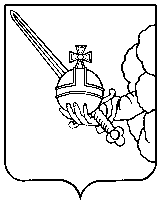 Р А С П О Р Я Ж Е Н И Е Главы города ВологдыО внесении изменений в распоряжение Главы города Вологды от 30 сентября 2016 года № 2/19 «О назначении лиц, ответственных за организацию обработки и обеспечение безопасности персональных данных в информационной системе Вологодской городской Думы, и создании постоянно действующей комиссии по контролю за соответствием обработки персональных данных в Вологодской городской Думе требованиям к защите персональных данных, установленных действующим законодательством»В соответствии с частью 3.1 статьи 21 Федерального закона от 27 июля 2006 года № 152-ФЗ «О персональных данных», на основании части 6 статьи 27, пункта 9 части 2 статьи 38 Устава городского округа города Вологды:Внести в распоряжение Главы города Вологды от 30 сентября 2016 года № 2/19 «О назначении лиц, ответственных за организацию обработки и обеспечение безопасности персональных данных в информационных системах Вологодской городской Думы, и создании постоянно действующей комиссии по контролю за соответствием обработки персональных данных в Вологодской городской Думе требованиям к защите персональных данных, установленных действующим законодательством» (с последующими изменениями) следующие изменения:1. Пункт 3 дополнить новым абзацем четвертым следующего содержания:«исполнение обязанностей лица, уполномоченного на взаимодействие с уполномоченным органом по защите прав субъектов персональных данных, по вопросам, связанным с установлением факта неправомерной или случайной передачи (предоставления, распространения, доступа) персональных данных в Вологодской городской Думе, повлекшей нарушение прав субъектов персональных данных, в части вопросов обработки персональных данных в Вологодской городской Думе;».2. Пункт 4 дополнить новым абзацем четвертым следующего содержания:«исполнение обязанностей лица, уполномоченного на взаимодействие с уполномоченным органом по защите прав субъектов персональных данных, по вопросам, связанным с установлением факта неправомерной или случайной передачи (предоставления, распространения, доступа) персональных данных в Вологодской городской Думе, повлекшей нарушение прав субъектов персональных данных, в части вопросов обеспечения безопасности персональных данных в информационной системе Вологодской городской Думы;».Глава города Вологды                                                                              Ю.В. Сапожниковот27 сентября 2022 года№2/83